ПРЕДШКОЛСКА УСТАНОВА „МОРАВСКИ ЦВЕТ“ ЖАБАРИРАЗВОЈНИ ПЛАНЗА ПЕРИОДОД 2021. ДО 2026.ГОДИНЕ		( 02.06.2021.- 02.06.2026.)ЖАБАРИ
мај, 2021.година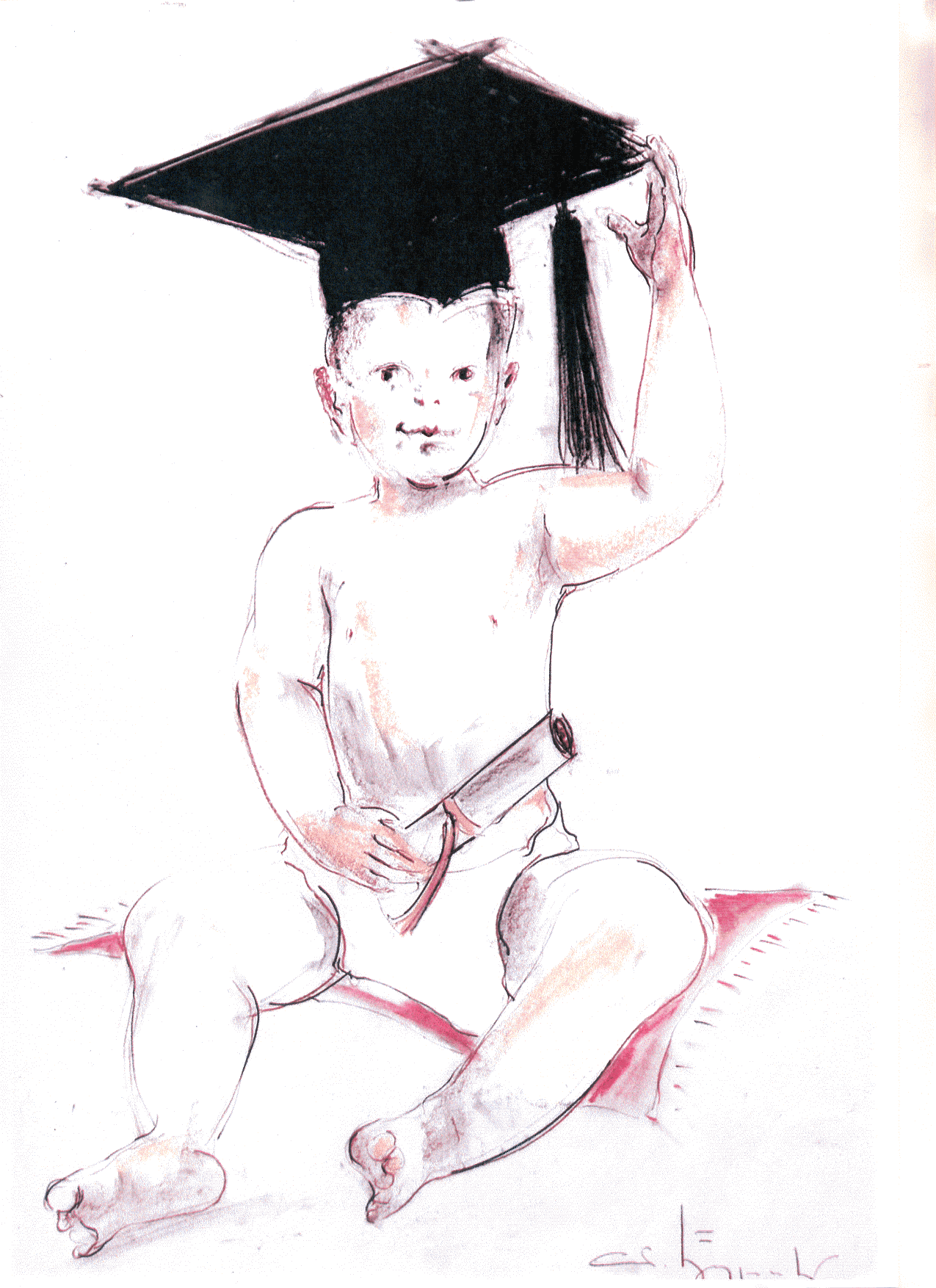 Садржај1.ЛИЧНА КАРТА УСТАНОВЕ.....................................................................42.РЕСУРСИ УСТАНОВЕ И СРЕДИНЕ..........................................................62.1. Унутрашњи ресурси................................................................62.2. Спољашњи ресурси.................................................................83.МИСИЈА.................................................................................................84.ВИЗИЈА..................................................................................................85.АНАЛИЗА СТАЊА УСТАНОВЕ...............................................................96.УЧЕСНИЦИ У ПРОЦЕСУ РАЗВОЈНОГ ПЛАНА......................................177.ПРИОРИТЕТИ......................................................................................218.АКЦИОНИ ПЛАНОВИ ЗА РАЗВОЈНО ПЛАНИРАЊЕ............................239.ЧЛАНОВИ АКТИВА ЗА РАЗВОЈНО ПЛАНИРАЊЕ................................33ЛИЧНА КАРТА УСТАНОВЕ  Предшколска установа „Моравски цвет“ у Жабарима, иако има своје корене у првим година после II Светстког рата, тек 01. јануара 1999.године је конституисана у складу са Законом о друштвеној бризи о деци  из 1992.године. Конституисање је извршено на основу решења бр. 60/2/98-01 Скупштине општине Жабари, а претходило му је решење бр. 600-01-187/98-04 Министарства за бригу о породици и његовог надзорника  Стојанке Лукић, којим је Скупштина општине Жабари наложио да узврши своју законску обавезу и оснује предшколску установу.  Решењем Скупштине општине о оснивању ПУ у Жабарима, одређено је да у њен састав уђе дечји вртић „Пчелица“ у Александровцу и васпитне групе деце у Породину, Симићеву, Ореовици и Влашком Долу. Тако је обједињен рад са предшколском децом у овој општини у јединственој предшколској установи „Моравски цвет“, Жабари. То је сигурно најмлађа предшколска установа у Србији, њена претеча био је „Дечји дом“Жабари, основан 1947.године. Оснивачи те дечје установе били су Савез за народно здравље и социјалну политику и Моравски срез са средиштем у Великој Плани. У згради садашње Скупштине општине Жабари, био је смештен „Дечји дом“ и био је самостална установа. Пви директор „Дечјег дома“ био је Жика Станојевић- „Шумар“, а у саставу особља били су: васпитачи, благајник, куварица , економ и помоћно особље. Штићеници овог Дечјег  дома били су деца од три до седамнаест година старости, углавном ратна сирочад, незбринута и сиромашна деца. У Дому се радило по програму и упуству оснивача, деца школског узраста похађала су основну школу у Жабарима. Она старија, упућивана су на учење заната у Великој Плани. Дом је радио до 1956. године када је пресељен у Бор. Нема података да ли је у то време постојао организовани рад са децом предшколског узраста. Касније, али се не зна тачно када, рад са децом предшколског узраста у одвијао се у дечјим објектима у Жабарима и Александровцу, у сатаву и организацији основних школа „Дуде Јовић“ и „Херој Роса Трифуновић“. Васпитне групе деце шестогодишњег узраста постојале су, пре оснивања предшколске установе, у четири села: Породину, Сомићеву, Ореовици и Влашком Долу.  Оснивање установе, осмим што испуњава законске обавезе, је и давање значаја овој делатности и њено равноправно третирање у локалној заједници. У делатности и организацији ове установе, потребе деце предшколског узраста и потребе породица за збрињавањем, као из за васпитањем и образовањем, добјен је институциони оквир.РАДНО ВРЕМЕ Радно време оба објекта је од 6:30h до 15:30h,односно до 17 часова.РЕСУРСИ УСТАНОВЕ И СРЕДИНЕНајважнији ресурси наше установе су људи, средина и спољашњи ресурси. Намере су нам да објединимо интересе и потребе деце, васпитача, родитеља и локалне заједнице, па је у планирању развоја неоходно учешће, иницијатива и одговорност свих интересних група.   Деца су на полудневном и целодневном боравку, припремно предшколски програм одвја је се од 09h до 13h (четворочасови) и имамо припремно предшколску групу – целодневни боравак. Васпитне групе у оба објекта: јаслено-мешовита, млађа-мешовита , мешовита, средња васпитна, две припремно предшколске –четворочасовне групе и једна припремно предшколска група-целодневи боравак деце.Унутрашњи ресурсиЉуди Веома важан део наших унутрашњих ресурса чине и родитељи са којима се остарује одлична сарадина, укључивање родитеља у предшколске активности. Савет родитеља имаће већа задужења у складу са договореним активностима.СрединаСпољашњи ресурси  Део окружења ПУ, чине и јавне и културне установе насеља  општине Жабари, као што су: Дом културе, библиотека, фудбалски клуб „Борац“, црквена општина Жбари, црква брвнара у Четережу, Четережка шума, река Велика Морава.  Можемо се похвалити да остварујему веома добру сарадњу са општинском управом, заједно планирамо и успешно реализујемо активности, наш заједнички циљ је добробит деце. Представници локалне самоуправе, учествују у стручним органима установе (Тимовима, Управном одбору). Сарађујемо са основном школом, Центром за социјални рад, Домом здравња, ватрогасном станицом,... ,користимо потенцијале локалне средине.МИСИЈА  Наша мисија је да свој деци обезбедимо услове за лепше детињство, целокупан психофозички развој поштујући њихове потребе и интересовања, а родитељима пружимо подршку и помоћ.ВИЗИЈА  Желимо да будемо установа која има партнерски однос са родитељима, у којој сва деца расту и развијају се у подстицајној васпитно-образовној средини, уз актино учешће родитеља, а у атмосфери толеранције и уз уважавање потреба деце и породице. Наставићемо са одличном  сарадњом  са локалном средином, користећи потенцијале које имамо, са циљем добробити и развоја код деце.АНАЛИЗА СТАЊА  УСТАНОВЕ  Полазна основа за анализу стања у установи, у смислу дефинисања снага и слабости су:Постигнути ниво развоја установе;Извештај о реализацији Развојног плана 2016-2021. (анализа реализације РП вршена је сваке године од стране Актива за развојно планирање);Извештај о стручном усавршавању запослених у васпитно-образовном раду у претхоним годинама;Анкете за родитеље у претходним годинама и анализа података;Скале процена васпитног особља;Извештаји Тимова у претходим годинама;Годишњи извештаја о реализацији васпитно-образовног рада у установи у претходним годинама;Извештај комисије за екстерну евалуацију, записници о редовном инспекцијском надзору у ПУ;Правилника о стандардима квалитета рада установе (Правилник је објављен у „Сл.гласнику РС“-Просветни гласник, бр. 14/2018 од 2.августа 2018. год.), области квалитета: 1.област квалитета: Васпитно-образони рад, 2.област квалитета: Подршка деци и породици, 3.област квалитета: Професионална заједница учења и 4.област квалитета: Управљање и организација; Стратегија за унапређење предшколског васпитања и образовања Општине Жабари, за период од 2021.до 2026.године (020-14/2021-01, од 12.03.2021.).  Основи циљ Стратегије, је препознавање постојећих проблема и њихово решавање, унапређивање и развој предшколског васпитања и образовања, као и повезивање свих актера локалне заједнице. Стратегија има за циљ побољшање услова и квалитета  услуга ПУ „Моравски цвет“, али и већи обухват деце узраста 3-5,5. Стратегија за унапређење прдшколског васпитања и образовања Општине Жабари за период од 2021. до 2026.године настала је у оквиру пројекта „подршка реформи система предшколског васпитања и образовања –SUPER“, који је предмет потписаног Протокола између МПНТР Р.Србије и Општине Жабари. Стратегија подржава остваривање принципа Конвенције Уједињених нација о остваривању права детета у раном детињству. Стратегија садржи демографске податке, број деце рођене на територији општине Жабари од 01.03.2013.год. до 30.10.2019.год. У циљу дефинисања Стратегије, утврђена је SWOT анализа (анализа снага, слабости, могућности и препрека). Урађено је и мапирање потреба деце узраста од 1-5,5 година која живе на селу и њихових породица, као и анализа потреба родитеља бећ уписане деце у односу на дужину боравка у вртићу. Општи циљ- унапеђивање квалитета живота деце на територији ЈЛС кроз различите програме у систему предшколског васпитања и образовања и активно учешће породице и локалне заједнице.   Специфични циљеви: Повећање обухвата деце узраста од 1 до 5,5 година системом предшколског васпитања и образовања.Унапређен квалитет услуга за децу предшколског узраста. Већа партиципација родитеља у реализацији програма за децу предшколског васпитања.На основу Оперативног плана активности ПУ „Моравски цвет“ Жабари у ситуацији ограниченог капацитета и прекида остваривања непосредног рада са децом у одређеном временском периоду ( на основу Дописа МПНТР од 17.08.2020., а односи се на почетак радне 2020/21.и израду Годишњег плана рада установе у контексту епидемиолошке ситуације у вези са COVID 19). Оперативни план садржи активности, време, носиоце и начине праћења и евалуације активности за: Рад установе у ограниченом капацитету и прекид остваривања непосредног рада са децом у одређеном временском периоду; Рад установе у ограниченом капацитету: Заштита здравља и безбедности деце, родитеља и запослених; Остваривање програма васпитно-образовног рада у циљу подршке добробити и целовитом развоју деце у реалном контексту; Партнерство са породицом и пружање подршке породицама; подршка запосленима, стручно усавршавање и професионални развој.  Прекид остваривања непосредног рада са децом у одређеном временском периоду: Заштита здравља и безбедност деце, родитеља и запослених.  У установи се спроводе и наставиће се са спровођењем свих превентивних мера које се односе на све запослене ради спречавања ширења вируса COVID- 19: бесконтактно мерење т. температуре деци, родитељима, свим запосленима на улазним вратима (родитељи не улазе у унутрашње просторије установе); редовна дезинфекција руку и обуће пре уласка у просторије; редовна дезинфекција радних столова, предмета и аката; обавезно правилно коришћење заштитне опреме од стране запослених и родитеља/старатеља; родитељски састанци на отвореном уз поштовање свих епидемиолошких мера, физичка дистанца између деце и запослених.Нове Основа програма предшколског васпитања и образовања – Године узлета; наша ПУ са новим Основама програма предшколског васпитања и образовања креће радне 2022-2023.Општи циљеви Основа програма: Да сва деца предшколског узраста, кроз подршку њиховој добробити, имају једнаке могућности за учење и развој. Да учешћем у програмима деца имају прилике и могућности да буду срећна, да се осећају задовољно, остварено и прихваћено, да граде односе поверења и уважавања, блискости и пријатељства. Да деца развијају диспозиције за целовито учење као што су отвореност, радозналост, отпорност (резилијетност), рефлексивност, истрајност, поверење у себе као способног „ученика“ и позитивни лични и социјални идентитет, чиме се постављају темељи развијања образовних компетенција. Да деца учешћем у програму имају прилике да упознају, истражују и преиспитују различита подручја људског сазнања и делања, различите продукте културе и начине грађења и изражавања значења. Да породице имају могућност и прилике да бирају, активно учествују у васпитању и образовању своје деце на јавном плану, да освесте своје потребе и капацитете и развијају родитељске компетенције. Да васпитачи, мед.сестре васпитачи, сарадници имају прилике да испоље своју аутономију, креативност и професионалност као и проактивно заступање интереса деце и породица. Да децји вртић и друга окружења у локалној заједници (школа, центри културе, спорта и рекреације, отворени простори, друге институције локалне средине) постану простори заједничког учешћа деце и одраслих у учењу и грађењу смисла, кроз дијалог и узајамну подршку. Да васпитачи и стручњаци других профила, истраживачи, носиоци образовне политике и сви који се баве предшколским васпитањем и образовањем повезују у истраживачку заједницу која кроз истраживања и узајамну подршку гради квалитет васпитања и образовања.  Од Основа програма до реалног програма: Подршка добробити детета у реалном програму кроз односе и делање. Односи не одвијају у вакуму и сами по себи, он су динамичка и сложена мрежа повезивања и повратних веза и утицаја кроз акције и интеракције самог детета, социјалне средине и физичког окружења. Делање се одвија кроз игру, животно-практичне ситуације, планиране ситуације учења. Предшколска установа- контекст реалног програма, одвија се кроз физичко окружење, са вршњацима, путем заједнице, породице, са васпитним особљем. Стратегије васпитача у развијању програма, одвијају се кроз принципе развијања реалног програма, планирање, заједничко развијање програма, праћење, документовање и вредновање.  Само је један период живота са толико отворених могућности, у коме човек са толико енергије, истрајности и ентузијазма овладава и развија сложене капацитете од којих ће зависити његове будуће могућности, његова личност и успешност функционисања у даљем животу. Тај период је предшколски узраст. Због тога године на предшколском узрасту препознајемо као године узлета, па отуда назив програма.Извештај SWOT анализе коју су радили:чланови ВОВ (васпитно особље у установи) записник бр.171, дана  27.04.2021;чланови Савета родитеља (представници свих седам васпитних група у установи), записник бр.171., дана 11.05.2021.;чланови УО, где је радило седам од укупно девет чланова, записник бр.178, дана 13.05.2021.  Легенда:Ниво 1- изразито преовлађују слабе стране;Ниво 2- присутне су поједине јаке, али преовлађују слабе стране;Ниво 3- има више јаких него слабих страна;Ниво 4- најпожељнија ситуација.1.Област квалитета: Васпитно-образовни рад.Индикатор 1.1. Физичка средина подстиче учење и развој деце. Од 24 испитаника, оцену 4 дало је 16 а оцену 3 дало је 8 испитаника. Оцене дају увид да  је простор структуран тако да подстиче активности деце.организација Физичке средине омогућава оптимално коришћење расположивог простора. Средина за учење релектује актуелна дешавања и васпитно-образовни процес. Дечји продукти су изложени и доступни су деци и родитељима. У мењању средине за учење учестују деца, родитељи и васпитачи и делују као тим. Индикатор 1.2. Социјална средина подстиче учење и развој деце. Оцену 4 дало је 20 испитаника, а оцену 3 дало је 4 испитаника. Што даје увид да се у установи негују односи сарадње и подстиче интеракција. Негује се позитивна атмосфера, спонтана и отворена комуникација. Деца се осећају сигурно и прихваћено, подстиче се инеракција међу децом и заједничке активности. Код деце се подстиче самопоуздање, прати и уважава емоционално изражавање.Индикатор 1.3. Планирање и програмирање васпитно-образовног рада је у функцији подршке дечјем учењу и развоју. 23 испитаника дало је оцену 4, а 1 испитаник оцену 3. Што нам је показало да је наша најача страна планирање и програмирање ВОР-а, где се уважавају иницијативе, предлози, идеје деце и родитеља. Праћење, документовање и вредновање васпитно-образовног рада је у функцији подршке дечјем учењу и развијању програма.2. Област квалитета: Подршка деци и породици.Индикатор 2.1.Установа је сигурна и безбедна средина. Оцену 4 дало је 17 испитаника, а оцену 3 дало је 7 испитаника. Што нам потврђује да је установа сигурна и безбедна средина, о томе говоре Планови и Извештаји Тима за безбедност.Индикатор 2.2. У установи се уважава различитост, поштују права и потребе деце и породице. Велика већина дала је највишу оцену. Установа прати, уважава и поштује потребе деце и породице.Индикатор 2.3. Установа сарађије са породицом и локалном заједницом. Анализом обраде података потврђено је да се планирају и реализују активности у сарадњи са породицом и локалном заједницом, са циљем подстицаја целовитости дечијег развоја. Имамо отворену међусобну комуникацију, стваралачка је и води креирању нових решења у васпитној пракси, а у циљу унапређивања исте.3. Области квалитета: Професионална заједница учења.Индикатор 3.1. Установа подстиче професионалну комуникацију. Оцену 4 дало је 19 испитаника, а оцену 3 дало је 5 испитаника. Остварује се сарадња са различитим установама. Адекватно и на време сви запошљени се информишу о свему и размењују мишљење.Индикатор 3.2. У установи се негује клима поверења и заједништва. Оцену 4 дало је 17 испитаника, а оцену 3 дало је 7 испитаника. Што нам потврђује да постоји партнерски однос, поверење и заједничка одговорност.Индикатор 3.3. У установи се развија култура самовредновања. Оцену 4 дало је 19 испитаника, а оцену 3 дало је 5 испитаника. Васпитно особље познаје адекватне начине самовредновања које примењује у развоју и унапређивању праксе.Индикатор 3.4. Установа је место континуираних промена, учења и развоја. Резултати анализе говоре у прилог томе да је установа место професионалног развоја.Индикатор 3.5. Установа заступља професионално јавно деловање и активизам у заједници. Запослени у установи радиће на већој ангажованости промоције вртића.4. Област квалитета: Управљање и организацијаИндикатор 4.1. Планирање рада установе је у функцији њеног развоја. Сви сегменти процеса васпитно-образовног рада, планирани су и документовани у складу са резултатима процеса самовредновања.Индикатор 4.2. Организација рада установе је ефикасна и делотворна. Обрадом података потврђено је да се адекватно користе ресурси у установи, директор обезбеђује и подстиче коришћење ресурса. Директор иницира, успоставља и подржава сарадњу са локалном заједницом.Индикатор 4.3. Руковођење директора је у функцији унапређивања рада установе. Дошли смо до резултата да директор обезбеђује услове да се запослени усавршавају. Уважавају се предлози Савета родитеља. Директор учествује активно у раду свих Тимова у установи, планира професионални развој на основу самовредновања свога рада и резултата спољашњег вредновања. Индикатор 4.4. Лидерско деловање директора омогућава развој установе. Директор се професионално односи према раду, даје личне примере другима, показује отвореност за промене, показује поверење у запослене и уважава предлоге и иницијативе запослених.SWOT анализа показала је да област унапређена у предлогу Развојног плана у наредном периоду буду:1.Област квалитета: Васпитно-образовни рад.2.Област квалитета: Подршка деци и породици.3.Област квалитета: Професионална заједница учења.4.Област квалитета: Управљање и организација.Стање УстановеУЧЕСНИЦИ У ПРОЦЕСУ РАЗВОЈНОГ ПЛАНА УСТАНОВЕ  ПУ „Моравски цвет“, обједињује интересе и потребе деце, породице, локалне заједнице, васитног особља, па је у планирању развоја неопходно учешће, иницијатива и одговорност свих интересних група.  Демократским учешћем свих у процесу развојног планирања обезбеђује се:Отвореност према променама;Богатство иницијатива и идеја;Бољи квалитет рада установе и  већи степен задовољства;Већа спремност свих интересних група за преузимање одговорности;Већа доступност и објективност у праћењу квалитета васпитне и образовне функције установе;Развој заснован на аутентичним потребама установе.ПРИОРИТЕТИПотребе установе се сагледавају у циљу побољшања квалитета остваривања основне и других делатности ПУ.С тим у вези, приоритети Развојног плана, као стратешког документа, на чијој ће се реализацији у установи радити у наредном периоду, су:Стално проучавање актуелне праксе и доношење одлука којима ћемо развијати праксу предшколског васпитања и образовања, у складу са потребама локалне заједнице;Побољшање средине и услова за обављање основне и осталих делатности ПУ;Континуирани професионални развој запослених и примена активних метода и облика рада уз уважавање индивидуализованог приступа у реализацији васпитно-образовног процеса;Унапређивање сарадње са члановима локалне заједнице, кроз заједничко праћење и решавање питања и потребе локалне заједнице, а које се односе на васпитање и образовање деце предшколског узраста;Унапеђивање сарадње са породицом;Унапређивање тимског рада и развијање и неговање професионалне комуникације запослених.АКЦИОНИ ПЛАНОВИ ЗА РАЗВОЈНО ПЛАНИРАЊЕ  Анализом тренутног стања и на основу резултата спољашњег вредновања утврдили смо следећи акциони план:Област квалитета: Васпитно-образовни рад.  Развојни  циљеви: Физичка и социјална средина подстиче учење и развој деце;Планирање и програмирање васпитно-образовног рада је у функцији подршке дечјем учењу и развоју.Област квалитета: Подршка деци и породици.  Развојни циљ: Пружањ подршке деци и породици кроз унапређивање сарадничког односа вртића, породице и локалне заједнице.Област квалитета: Професионална заједница учења.Развојни циљеви:Развој професионалне комуникације;Подстицај комуникативних промена, јавно деловање у заједници.Област квалитета: Управљање и организација.  Развојни циљи:Деловање лидерско директора омогућава развој установе.1.ОБЛАСТ КВАЛИТЕТА: ВАСПИТНО-ОБРАЗОНИ РАД2.ОБЛАСТ КВАЛИТЕТА: ПОДРШКА ДЕЦИ И ПОРОДИЦИОБЛАСТ КВАЛИТЕТА: ПРОФЕСИОНАЛНА ЗАЈЕДНИЦА УЧЕЊА4.ОБЛАСТ КВАЛИТЕТА: УПРАВЉАЊЕ И ОРГАНИЗАЦИЈАНа Развојном плану ПУ „Моравски цвет“ Жабари радио је Тим за развојно планирање у следећем саставу:Из реда запослених: васпитач: Милица Марковић васпитач: Данијела Пајићпредседник Управног одборамед.сестра васпитач: Рената Тодоровићдиректор: Весна ЖивковићИз реда родитеља: Ивана ПајићИз реда локалне самоуправе: Живорад НастићКоординатор Тима за развојно планирање васпитач Милица МарковићДел. Бр: 204У Жабарима,						Председник Управног одбора,26.5.2021.							Рената ТодоровићПОСЛОВИБРОЈ РАДНИКАДиректор1Васпитач5Мед.сестра васпитач4Кувар2Помоћни радник2Домар1Укупно:15Степен стручностиВаспитно образовни радППСРуковођењеТехничко особљеVII--1-VI5---V----IV4--3III---1II---1IСвега915Р.бр.Назив објекта „Моравски цвет“ ЖабариБројПросторијаНиво опремљеностиНиво опремљеностиНиво опремљеностиР.бр.Назив објекта „Моравски цвет“ ЖабариБројПросторијаКласичноДоброОпремљенДоброОпремљен1.Боравак за децу22.Боравак за децу23.Кухиња24.Санитарни чвор35.Двориште16.Ходник са просторним целинама1Р.бр.Назив објекта „Пчелица“ АлександровацБројПросторијаНиво опремљеностиНиво опремљеностиНиво опремљеностиР.бр.Назив објекта „Пчелица“ АлександровацБројПросторијаКласичноКласичноДоброОпремљен1.Боравак за децу32.Кухиња23.Санитарни чвор34.Двориште15.Ходник са просторним целинама1Снаге:Пријатан амбијент;Оптимизам васпитног особља;Спремност колектива за сарадњу са локалном заједницом и родитељима;Поштовање и уважавање потреба породице;Праћење потреба и интересовања деце, како на нивоу васпитних група тако и на нивоу установе;Мали колектив и добра комуникација;Стручни васпитни кадар;Спремност васпитног особља за даље стручно усавршавање и тимски рад;Професионално и добро руковођење установом; Поштовање дечјих права;Стручно усавршавање на нивоу установе;Планирање и програмирање вор-а је у функцији унапређивања рада;Организација и лидерско деловање;Социјална и физичка средина;Клима поверења. Слабости:Путовање радника;Мали број запослених у односу на број деце;Оптерећеност увек истих људи;Недостатак простора.Претња:Неразвијена привреда;Миграције;Мали буџет за ову делатност;Одлазак образовних људи ка већим местима;Низак наталитет.Могућности:Унапређивање  сарадње са локалном заједницом;Унапређивање сарадње са породицама; Добра сарадња са другим ПУ, као и са осталим културно васпитним институцијама;Донације.Интересна групаДоприноси интересне групе процесуДобити интересне групе од процесаВаспитачи и мед.сестре васпитачиПримењују своја знања и искуства;Иницирају и креирају промене;Планирају, сарађују, имплементирају, прате и евалуирају.Креирају бољу атмосферу у вртићу;Јачају сопствену улогу;Остварују нове видове сарадње и стичу нова искуства и сазнања;Тимски раде;Подижу личну и професионалну анфирмацију;Јачање професионалних компетенција.ДецаСвојим интересовањима утичу на долажење до пројеката.Бирају своја интересовања, испољавају своје потребе, емоције,...;Активирају своје развојне потенцијале;Директор Информише све у ПУ, информише родитеље, локалну самоуправу;Обезбеђује материјал за рад у групи, техничке и дидактичке материјале, подстиче усавршавање запослених;Промовише ПУ;Сарађује са локалном заједницом;Сарађује са другим ПУ, као и свим осталим културним и васпитним институцијама;Прати, подстиче рад, евалуира, планира, координира, извештава о раду.Ефикасно остваривање улоге директора,Расподела послова, расподела одговорносто, ефектнија организација рада, лакше долажење до решења проблема;Лична професионална анфирмација;Виши рејтинг ПУ.Родитељи Дају предлоге и говоре о својим потребама;Учествују у планирањеу, реализовању активности, пројеката;Учествују у Тимовима, Савету родитеља, Управном одбору;Евалуирају рад установе.Доприносе планирању и реализацији активности, пројеката;Умају увид у планове и све активности установе;Имају увид у Развојни план установе;Учествују у раду и доношењу одлука стручних органа;Упознавање са новим Основама програма предшколског васпитања и образовања.Чланови управног одбораОдлучују и доприносе развоју установе;Обезбеђују услове за одвијање процеса рада;Птате и евалуирају процесе;Обезбеђују сарадњу са локалном заједницом;Репрезентују интересе локалне заједнице, родитеља и васпитног особља.Непосредни увид у потребе установе;Доприносе планирању и реализацији активности, пројеката;Умају увид у планове и све активности установе;Имају увид у Развојни план установе;Учествују у раду и доношењу одлука стручних органа;Тимски рад;Упознавање са новим Основама програма предшколског васпитања и образовања.Локална  заједница Обетбеђује средства рада;Исказује своје интересе и учествује у доношењу одлука и преузима део одговорности за развој установе;Активно учествује у животу установе.Квалитетнија установа подиже квалитет живота у локалној заједници;Остваривање интереса локалне заједнице;Заједничко планирање и реализовање активности;Упознавање са свим плановима и извештајима о раду установе.Развојни циљевиРазвојни ЗадациАктивностиНосиоциАктивностиНосиоциАктивностиНосиоциАктивностиКритеријумиуспешностиИнструменти за праћењеНосиоциевалуације1.Физичка и социјална средина подстиче учење и развој деце.Организовати физичку и социјалну средину тако да је у функцији подстицања учења и развоја деце.1.Заједничко ангажовање деце, родитеља и васпитача у осмишљава-њу и обогаћивању физичке средине.2.Доступност материјала, играчака и средстава рада деци.3.Организо-вање средине за учење тако да одржава актуелна дешавања и васпитно- образовне активности (теме, пројекте).4.Коришћење простора локалне заједнице као место за учење и заједничке активности деце и одраслих.5.Истаћи правила понашања у групи на видним местима и инсистирати да их се деца придржавају.6.Истаћи правила правилног прања руку уз инсистирање поштовања.7.Означити просторне целине и материјал, како у унутрашњим просторијама тако и на отвореном (двориште).8.Кроз радне књиге назначити активности реализоване на дечји предлог и иницијативу, као и на предлоге и потребе породице.9.Игре и активности осмислити на принципима интегратив-ног и кооператив-ног учења.10. У сарадњи са породицом планирати мање пројектре и активности, како на нивоу групе, тако и на нивоу установе.Деца, васпитно особље и родитељи.Деца, васпитно особље и родитељи.Деца, васпитно особље и родитељи.Активно учешће деце, родитеља и васпитног особља у осмишљавању и средине за учење и развој.Сви материјали доступни деци и функционални.Учешће деце у мењању и обогаћивању средине за учење и развој.Искоришћен потенцијал локалне заједнице у подстицају развоја деце.Истакнута правила понашања и правилног прања руку по радним собама.Означене просторне целине и материјали.У играма и активностима се уочава интегративно и кооперативно учење.Реализовати различите активности у сарадњи са родитељима и децом.Непосредни увид у просторије ПУ.Увид у радне књиге васпитног особља.Извештаји на нивоу васпитних група и на ниво установе о реализацији годишњег плана рада.Васпитачи, мед.сестре васпитачи и директор.Време реализације: 2021-2026.Време реализације: 2021-2026.Време реализације: 2021-2026.Време реализације: 2021-2026.Време реализације: 2021-2026.Време евалуације: 2021-2026.Време евалуације: 2021-2026.Време евалуације: 2021-2026.Време евалуације: 2021-2026.2.Планира-ње и програми-рање васпитно- образовног рада групе је у функцији подршке дечјем учењу и развоју.Планирање и програмира-ње васпитно- образовног рада групе израдити тако да је у функцији подршке дечјем учењу и развоју.1.Планирање васпитно- образовног рада израђивати на основу посматрања, праћења интересова-ња деце и породице.2.У изради планова водити рачуна о специфичностима групе.3.Документо-вање и вредновање васпитно- образовног рада у функцији подршке дечјем учењу и развоју.Васпитачи, мед.сестре васпитачи и директор.Васпитачи, мед.сестре васпитачи и директор.Васпитачи, мед.сестре васпитачи и директор.У плановима се јасно види како се дошло до теме, пројекта.У радним књигама се види структура и специфичност групе.Евалуације су увид у реализоване активности и добробити за дете.Увид у педагошку документацију васпитног особља.Директор.Време реализације : 2021-2026.Време реализације : 2021-2026.Време реализације : 2021-2026.Време реализације : 2021-2026.Време евалуације: 2021-2026.Време евалуације: 2021-2026.Време евалуације: 2021-2026.Време евалуације: 2021-2026.Време евалуације: 2021-2026.Развојни ЦиљевиРазвојнизадациАктивностиНосиоциАктивностиКритеријуми успешностиИнструменти за праћење оствареностиНосиоци евалуацијеНосиоци евалуације1.Пружање подршке деци и породици кроз унапређива-ње сарадницког односа вртића, породице и локалне заједнице.Стварање сигурносне и безбедносне средине за боравак деце .1.Увид у безбедност оба објекта и дворишта.2.Преузима-ње мера за отклањање могућег узрока угрожавања безбедности деце.3.Стални надзор васпитног особља над децом за време боравка у установи.Сви запослени у ПУ.Створена је безбедна средина за боравак деце у установи.Извештаји Тима за безбедност и сигурност.Тим за безбедност и сигурност.Тим за безбедност и сигурност.Време реализације: Свакодневно 2021-2026.Време евалуације: 2021-2026.Време реализације: Свакодневно 2021-2026.Време евалуације: 2021-2026.Време реализације: Свакодневно 2021-2026.Време евалуације: 2021-2026.Време реализације: Свакодневно 2021-2026.Време евалуације: 2021-2026.Време реализације: Свакодневно 2021-2026.Време евалуације: 2021-2026.Време реализације: Свакодневно 2021-2026.Време евалуације: 2021-2026.Време реализације: Свакодневно 2021-2026.Време евалуације: 2021-2026.Активно учешће родитеља у непосредном васпитно- образовном раду. 1.Учешће родитеља у избору садржаја у раду са децом.2.Учешће родитеља у реализацији активности.3.Учешће родитеља у евалуацији активности.Родитељи, деца, васпитачи и мед.сестре васпитачи.На нивоу теме-пројекта, планирање, реализовање и евалуирање активности у сарадњи са родитељима на нивоу васпитне групе.Радне књиге васпитача и мед.сестара васпитача, евалуације и извештаји. Онлај коментари и изјашњавање родитеља, фотографије, видео материјал,...Радне књиге васпитача и мед.сестара васпитача, евалуације и извештаји. Онлај коментари и изјашњавање родитеља, фотографије, видео материјал,...Директор.Време реализације: 2021-2026.Време евалуације: 2021-2026.Време реализације: 2021-2026.Време евалуације: 2021-2026.Време реализације: 2021-2026.Време евалуације: 2021-2026.Време реализације: 2021-2026.Време евалуације: 2021-2026.Време реализације: 2021-2026.Време евалуације: 2021-2026.Време реализације: 2021-2026.Време евалуације: 2021-2026.Време реализације: 2021-2026.Време евалуације: 2021-2026.Коришћење капацитета локалне заједнице и обогаћивање дечјег интересова-ња и сазнања.1.Израда годишњег плана на нивоу васпине групе и на нивоу установе који садржи план сарадње са локалном заједницом.2.Израда годишњег извештаја о сарадњи са локалном заједноицом, на нивоу васпитних група и на нивоу установе.Деца, васпитно особље и чланови локалне заједнице.Планиране, реализоване, евалуиране активности на нивоу теме-пројекта у сарадњи са локалном заједницом.Радне књиге васпитача и мед.сестра васпитача, планови и извештаји на нивоу група и на нивоу установе.Радне књиге васпитача и мед.сестра васпитача, планови и извештаји на нивоу група и на нивоу установе.Директор.Време реализације: 2021-2026.Време евалуације:2021-2026.Време реализације: 2021-2026.Време евалуације:2021-2026.Време реализације: 2021-2026.Време евалуације:2021-2026.Време реализације: 2021-2026.Време евалуације:2021-2026.Време реализације: 2021-2026.Време евалуације:2021-2026.Време реализације: 2021-2026.Време евалуације:2021-2026.Време реализације: 2021-2026.Време евалуације:2021-2026.Време реализације: 2021-2026.Време евалуације:2021-2026.РазвојниЦиљевиРазвојни задациАктивностиНосиоци активностиКритеријуми успешностиИнструменти успешностиНосиоци евалуације1.Развој професионалне комуникације.Обезбедити услове за неометано информиса-ње у установи и ван установе, применом различитих видова информиса-ња.1.Размена информација на ВОВ, стручним тимовима.2.Размена информација путем дигиталних канала комуникације3.Стално преиспитива-ње професиона-лних компетенција васпитног особља.4.Поштовање права и одговорности у установи.5.Неколико пута у току године планирати сарадњу са различитим установама (културним, образовним, спортским,...)у циљу остваривања програма.6.Увид у активности Тима за професиона-лни развој и напредовање7.Учешће у стручним органима на принципима тимског рада.8.Размена стечених знања учешћима на вебинарима, пројектима, семинарима, стручним конференци-јама,...Васпитачи, мед.сестре васпитачи и директор.Записници ВОВ, ПК, УО, СР, Тимова.Одшампани текстови, различити видео материјали.Планови и извештаји стручног усаввршавања васпитног особља.Примена начела понашања запослених у установи.Реализовати различите пројекте у сарадњи са другим установама, организација-ма,...Непосредни увид у педагошку документацију установе.Увид у мултимедијал-не садржаје, фотографије,...Васпитачи, мед.сестре васпитачи, директор, чланови Тима за професионални развој и напедовање.Време реализације: 2021-2026.Време евалуације: 2021-2026.Време реализације: 2021-2026.Време евалуације: 2021-2026.Време реализације: 2021-2026.Време евалуације: 2021-2026.Време реализације: 2021-2026.Време евалуације: 2021-2026.Време реализације: 2021-2026.Време евалуације: 2021-2026.Време реализације: 2021-2026.Време евалуације: 2021-2026.Време реализације: 2021-2026.Време евалуације: 2021-2026.2.Подстицај комуникакитв-них промена, јавно деловање у заједници.Планирати стручно усавршавње на основу анализе потреба запослених.Осмислити најбоље могућу промоцију установе.1.Планирати стручно усавршавање на основу анализе потреба запослених, установе и савремених токова образовног система.2.Заједничко учење са колегама, критичко преиспити-вање и вредновање праксе.3.Коришћење резултата истраживања у функцији развоја.4.Повећати сарадњу са ПУ, ОШ, као и другим институција-ма у циљу континуира-ног дечјег  искуства.5.Онлајн и непоседни вааспитно- образовни рад.6.Актуелне теме, различити видови обавештења, размена информација са родитељима непосредним контактом и онлајн путем.7.Промоција установе постављањем материјала на сајту установе, фејзбук страници, различити штампани текстови, флајери,...Васпитачи, мед.сестре вСаспитачи и директор.У плановима стручног усавршавања назначене јаче и слабије стране.Сараднички однос са колегиницама ради размене и усвајања знања.Назначено у вођењу педагошке докуметације коришћење примера који су резултат различитих истраживања.Реализовати различите пројекте у сарадњи са васпитним и културним институцијама.Планови стручног усавршавања васпитног особља.Извештаји стручног усавршавања васпитног особља.Непосредни увид у педагошку документацију установе.Увид у мултимедијал-не и све остале садржаје које установа пласира путем дигиталних алата.Васпитачи, мед.сестре васпитачи, директо.Време реализације: 2021-2026.Време евалуације: 2021-2026.Време реализације: 2021-2026.Време евалуације: 2021-2026.Време реализације: 2021-2026.Време евалуације: 2021-2026.Време реализације: 2021-2026.Време евалуације: 2021-2026.Време реализације: 2021-2026.Време евалуације: 2021-2026.Време реализације: 2021-2026.Време евалуације: 2021-2026.Време реализације: 2021-2026.Време евалуације: 2021-2026.РазвојниЦиљевиРазвојни задациАктивностиНосиоци активностиКритеријуми успешностиИнструменти за праћење оствареностиНосиоци евалуације1.Деловање лидерско директора омогућава развој установе.Професионални развој се планира на основу самовредно-вања свог рада.1.На основу самовредно-вања и резултата спољашњег вредновања израдити план професионалног развоја.2.На крају сваке године урадити самоведно-вање рада директора, на основу компетенција за руководиоца.3.Подстицај усавршавања запослених од стране директора.4.Учешће директора у раду тимова у установи.Директор.Професионал-ни развој директора планира се на основу самовредно-вања свога рада.План и извештај рада директора, портфолио, планови и извештаји тимова.Директор.Време реализације: 2021-2026.Време евалуације: 2021-2026.Време реализације: 2021-2026.Време евалуације: 2021-2026.Време реализације: 2021-2026.Време евалуације: 2021-2026.Време реализације: 2021-2026.Време евалуације: 2021-2026.Време реализације: 2021-2026.Време евалуације: 2021-2026.Време реализације: 2021-2026.Време евалуације: 2021-2026.Време реализације: 2021-2026.Време евалуације: 2021-2026.